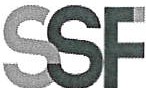 SUPERINTCNDENCIA DELSISTEMA FINANCIEROFECHA: 08/11/2022  Versión pública Art. 30 LAIP. Por supresión de información confidencial. Art. 24.lit. c. LAIP.SSF 2022 ORDEN DE COMPRA	No.	372PROVEEDOR: BUSINESS CENTER, S.A. DE C.V.NIT:	xxxxxxxxxxxxxxxxUNIDAD SOLICITANTE: DEPARTAMENTO DE SERVICIOS GENERALESADMINISTRADOR O.C.: JONATHAN MEJÍA(1452)REQUERIMIENTO No. 363/2022ANALISTA: GERARDO CASTROFAVOR SUMINISTRAR LO SIGUIENTE:	BIEN	XSERVICIOSON: UN MIL QUINIENTOS CUARENTA Y UN US DÓLARES 68/100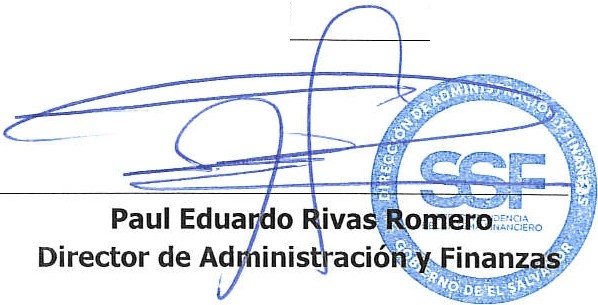 CANTIDADCODIGODESCRIPCIONCOSTO UNITARIOCOSTO TOTAL97410402PAPELERIA Y UTILES DE OFICINA0.06005.82LÁPIZ COLOR NEGRO NÚMERO 2HB.33410402PAPELERIA Y UTILES DE OFICINA0.07002.31BORRADOR DE GOMA COLOR BLANCO, RECTANGULAR.31410402PAPELERIA Y UTILES DE OFICINA2.850088.35ENGRAPADORA ESTÁNDAR METÁLICA COLOR NEGRO.50410402PAPELERIA Y UTILES DE OFICINA0.300015.00ROLLOS DE CINTA ADHESIVA TRANSPARENTE DE 2"40410402PAPELERIA Y UTILES DE OFICINA0.650026.00CAJA DE GRAPA ESTÁNDAR.12410402PAPELERIA Y UTILES DE OFICINA0.35004.20ROLLO DE TIRRO MEDIANO 3/4".200410402PAPELERIA Y UTILES DE OFICINA6.50001,300.00ROLLO PLASTICO PARA EMBALAJE STRECH FILM (ROLLO DE 300 MTS).1,000410402PAPELERIA Y UTILES DE OFICINA0.060060.00FOLDER T/OFICIO (PAQUETE DE 100 UNIDADES).800410402PAPELERIA Y UTILES DE OFICINA0.050040.00FOLDER T/CARTA (PAQUETE DE 100 UNIDADES).1410402PAPELERIA Y UTILES DE OFICINA0.00000.00LUGAR DE ENTREGA: OFICINAS DE LA SSF UBICADAS EN TERCERA CALLE PONIENTE Y PASAJE ITSMANIA, #3952, COLONIA ESCALÓN, SAN SALVADOR.TIEMPO DE ENTREGA: 12 DÍAS HÁBILES.